CDSP 1.0 Vista PatchDeployment, Installation, Back-Out, and Rollback Guide (DIBORG)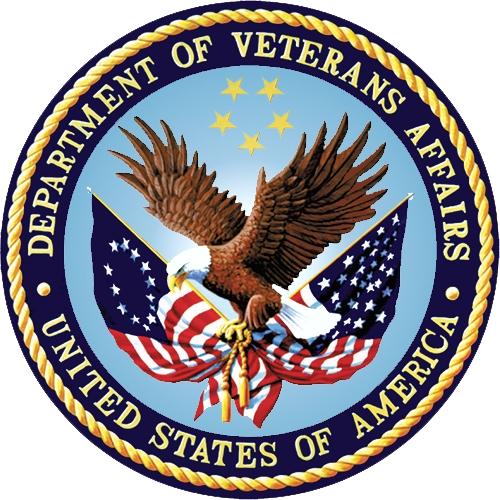 October 2023CDSP*1*0Department of Veterans AffairsOffice of Information and Technology (OIT)Revision HistoryArtifact RationaleThis document describes the Deployment, Installation, Back-out, and Rollback Plan for new products going into the VA Enterprise. The plan includes information about system support, issue tracking, escalation processes, and roles and responsibilities involved in all those activities. Its purpose is to provide clients, stakeholders, and support personnel with a smooth transition to the new product or software, and should be structured appropriately, to reflect particulars of these procedures at a single or at multiple locations.Per the Veteran-focused Integration Process (VIP) Guide, the “Deployment, Installation, Back-out, and Rollback Plan” is required to be completed prior to Critical Decision Point #2 (CD #2), with the expectation that it will be updated throughout the lifecycle of the project for each build, as needed.Table of ContentsList of TablesIntroductionThis document describes how to deploy and install the patch CDSP*1*0, as well as how to back-out the product and rollback to a previous version or data set.This patch is being deployed initially to the test sites (mentioned in Site Information) and will be evaluated for national deployment.PurposeThe purpose of this plan is to provide a single, common document that describes how, when, where, and to whom the CDSP*1*0 will be deployed and installed, as well as how it is to be backed out and rolled back, if necessary. The plan also identifies resources, communications plan, and rollout schedule. Specific instructions for installation, back-out, and rollback are included in this document.DependenciesN/A.ConstraintsThis patch is intended for a fully patched VistA system.Roles and ResponsibilitiesTable 1: Deployment, Installation, Back-out, and Rollback Roles and ResponsibilitiesDeploymentThe deployment for CDSP*1*0 is planned as a single VistA Package rollout.TimelineThe deployment and installation are scheduled to run for approximately one day.Site Readiness AssessmentThis section discusses the locations that will receive the CDSP*1*0 deployment.Deployment Topology (Targeted Architecture)This patch CDSP*1*0 is to be deployed to the test sites and upon acceptance will be nationally released.Site Information (Locations, Deployment Recipients)The test sites for the CDSP*1*0 patch testing are:Miami VA Healthcare System (Miami, FL), Washington DC VAMC (Washington, DC)Phoenix VA Health Care System (Phoenix, AZ)Site PreparationThe following table describes preparation required by the site prior to deployment.Table 2: Site Preparation ResourcesFacility SpecificsThe following table lists facility-specific features required for deployment.Table 3: Facility-Specific FeaturesHardwareThe following table describes hardware specifications required at each site prior to deployment.Table 4: Hardware SpecificationsPlease see the Roles and Responsibilities table in section 2 for details about who is responsible for preparing the site to meet these hardware specifications.SoftwareThe following table describes software specifications required at each site prior to deployment.Table 5: Software SpecificationsPlease see the Roles and Responsibilities table in section 2 above for details about who is responsible for preparing the site to meet these software specifications.CommunicationsThe sites that are participating in the field testing of this patch will use the Patch Tracking message in Outlook to communicate with the CDSP team.Deployment/Installation/Back-Out ChecklistThe Release Management team will deploy the patch CDSP*1*0, which is tracked nationally for all VAMCs in the National Patch Module (NPM) in FORUM. FORUM automatically tracks the patches as they are installed in the different VAMC production systems. One can run a report in FORUM to identify when the patch was installed in the VistA production at each site, and by whom. A report can also be run, to identify which sites have not currently installed the patch in their VistA production system. Therefore, this information does not need to be manually tracked in the chart below. Below there is a table below if manually tracking is desired.Table 6: Deployment/Installation/Back-Out ChecklistInstallationPre-installation and System RequirementN/APlatform Installation and PreparationThis patch may be installed with users on the system although it is recommended that it be installed during non-peak hours to minimize potential disruption to users. This patch should take less than 5 minutes to install.Download and Extract FilesCDSP*1*0 will be transmitted via PackMan message, and therefore does need to be downloaded separately.Database CreationCDSP*1*0 modifies the VistA database. All changes can be found on the NPM documentation for this patch in FORUM.Installation ScriptsNo installation scripts are needed for the CDSP*1*0 installation.Cron ScriptsNo Cron scripts are needed for the CDSP*1*0 installation.Access Requirements and Skills Needed for the InstallationTo install the VistA patches in the host file, the patch installer must be an active user on the VistA system and have access to the VistA menu option “Kernel Installation & Distribution System” [XPD MAIN] and have VistA security keys XUPROG and XUPROGMODE. Knowledge on how to install VistA patches using the items on this menu option is also a required skill. The patch installer will need access to the PackMan message containing the CDSP*1*0 patch or to FORUM’s NPM for downloading the patch.Installation ProcedureKIDS InstallationChoose the PackMan message containing this build. Then select the INSTALL/CHECK MESSAGE PackMan option to load the build.From the Kernel Installation and Distribution System (KIDS) Menu, select the Installation Menu. From this menu,Select the Backup a Transport Global option to create a backup message. You must use this option and specify what to backup, the entire Build or just Routines. The backup message can be used to restore the routines and components of the build to the pre-patch condition.At the Installation option menu, select Backup a Transport GlobalAt the Select INSTALL NAME prompt, enter CDSP 1.0When prompted for the following, enter B for Build.Select one of the following:B     BuildR     RoutinesEnter response: BuildWhen prompted “Do you wish to secure your build? NO//”, press <enter> and take the default response of NO.When prompted with, “Send mail to: Last name, First Name”, press <enter> to take default recipient. Add any additional recipients.When prompted with “Select basket to send to: IN//”, press <enter> and take the default IN mailbox or select a different mailbox.You may also elect to use the following options:Print Transport Global – This option will allow you to view the components of the KIDS build.Compare Transport Global to Current System - This option will allow you to view all changes that will be made when this patch is installed. It compares all the components of this patch, such as routines, DDs, templates, etc.Select the Install Package(s) option and choose the patch to install.If prompted 'Want KIDS to Rebuild Menu Trees Upon Completion of Install? NO//', answer NO.When prompted 'Want KIDS to INHIBIT LOGONs during the install? NO//', answer NO.When prompted 'Want to DISABLE Scheduled Options, Menu Options, and Protocols? NO//', answer NO.Installation Verification ProcedureThe CDSP*1*0 patch does not contain any routines and therefore does not require checksum verification.Table 8: RoutinesSystem ConfigurationNo system configuration changes are required for this patch. Database TuningNo reconfiguration of the VistA database, memory allocations or other resources is necessary.Back-Out ProcedureBack-Out pertains to a return to the last known good operational state of the software and appropriate platform settings. The back-out procedure should not be performed as part of the installation process, but instead be performed only if the system needs to be restored to its previous state due to catastrophic issues. Please read further for more information.Back-Out StrategyAlthough it is highly unlikely that problems with this patch will occur as there are no DataDictionaries or data modifications associated with the CDSP*1*0 patch, a back-out decision dueto other considerations could occur.Back-Out ConsiderationsIf the back-out is post-release of patch CDSP*1*0, this patch should be assigned the status of“Entered in Error” in Forum’s NPM.Load TestingThe back-out process would be executed at normal, rather than raised job priority, and isexpected to have no significant effect on total system performance. Subsequent to the reversion,the performance demands on the system would be unchanged.User Acceptance TestingN/ABack-Out CriteriaCriteria for back-out includes, but is not limited to, the project’s cancelation or CDSP*1*0 produces catastrophic problems.Back-Out RisksN/AAuthority for Back-OutThe release coordinator, portfolio director, and Health Product Support have the authority toinitiate a back-out decision. This should be done in consultation with the development team.Back-Out ProcedureThe general strategy for a VistA back-out is to repair the code with a follow-up patch. However,this patch only includes one new Option and does not install any new functionality through DataDictionaries.The development team recommends that sites log a ticket if it is a nationally released patch. Ifnot, the site should contact the team directly via VA email.The CDSP*1*0 patch includes the following build components:Option:CDSP RPC CONTEXT In order to back-out and restore the system to its previous state, complete the following steps:Delete CDSP RPC CONTEXT Option:D P^DISelect OPTION: ENTER OR EDIT FILE ENTRIESInput to what File: OE/RR COM OBJECTS// OPTION     1   OPTION                           (11204 entries)     2   OPTION SCHEDULING                (12 entries)CHOOSE 1-2: 1  OPTION                     (11204 entries)EDIT WHICH FIELD: ALL//Select OPTION NAME: CDSP RPC CONTEXT       CDSP RPC CONTEXTNAME: CDSP RPC CONTEXT// @   SURE YOU WANT TO DELETE THE ENTIRE 'CDSP RPC CONTEXT' OPTION? Y  (Yes)SINCE THE DELETED ENTRY MAY HAVE BEEN 'POINTED TO'BY ENTRIES IN THE 'AUDIT' FILE, ETC.,DO YOU WANT THOSE POINTERS UPDATED (WHICH COULD TAKE QUITE A WHILE)? No// N  (No)KIDS Back-outN/ABack-out Verification Procedure N/ARollback ProcedureRollback pertains to data. The only data changes in this patch are specific to the operationalsoftware and platform settings. These data changes are covered in section 5.6 Back-OutProcedure.Rollback ConsiderationsNot applicable for CDSP*1*0.Rollback CriteriaNot applicable for CDSP*1*0.Rollback RisksNot applicable for CDSP*1*0.Authority for RollbackNot applicable for CDSP*1*0.Rollback ProcedureNot applicable for CDSP*1*0.Rollback Verification ProcedureNot applicable for CDSP*1*0.DateVersionDescriptionAuthor10/12/20231.0CDSP*1*0:Approved on 10/13/2023TWKS CDSP IDTeamPhase / RoleTasksProject Phase (See Schedule)1Project Team and Development TeamDeploymentPlan and schedule deploymentPlanning2Development TeamDeploymentDetermine and document the roles and responsibilities of those involved in the deploymentPlanning3Enterprise Operations (EO)DeploymentTest for operational readinessTesting4Development TeamDeploymentExecute deploymentDeployment5Development TeamInstallationPlan and schedule installation Deployment6Project TeamInstallationEnsure authority to operate and that certificate authority security documentation is in placeDeployment7Development TeamBack-outConfirm availability of back-out instructions and back-out strategy (what are the criteria that trigger a back-out)Deployment8Project TeamPost DeploymentHardware, Software and System SupportWarrantySite/OtherProblem/Change NeededFeatures to Adapt/Modify to New ProductActions/StepsOwnerMiami VA Healthcare SystemN/AN/AInstall patchInformation Resource Management (IRM) or Enterprise Service Line (ESL) representativeWashington DC VAMCN/AN/AInstall patch IRM or ESLPhoenix VA Health Care SystemN/AN/AInstall patchIRM or ESLSiteSpace/RoomFeatures NeededOtherN/ARequired HardwareModelVersionConfigurationManufacturerOtherN/ARequired SoftwareMakeVersionConfigurationManufacturerOtherN/AActivityDayTimeIndividual who completed taskDeployInstallBack-OutRoutineBefore ChecksumAfter ChecksumPatch List